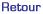 Comité001 CD AIN 01Concours N°1024810248Niveau du concoursChampionnat DépartementalChampionnat Départementaldu29/05/201629/05/2016Club organisateurPET. BAN THEVENIN MEXIMIEUXPET. BAN THEVENIN MEXIMIEUXType de ConcoursTRIPLETTE PREMIER NORMAL SENIOR TRIPLETTE PREMIER NORMAL SENIOR Grille de pointA A Nombre d'équipes169169Arbitre(s)ComitéN° LicenceNom / PrénomClubVainqueursVainqueursVainqueursVainqueurs00100109849Pascal CHARAVIT PET. BAN THEVENIN MEXIMIEUX 00100109850Cédric CHARAVIT PET. BAN THEVENIN MEXIMIEUX 00100109417Jérémy VUILLOD PET. BAN THEVENIN MEXIMIEUX FinalistesFinalistesFinalistesFinalistes00100107783Timothé DULAC E S V S THOISSEY PET. 00100109479Stéphane DURANTE E S V S THOISSEY PET. 00100111326Samuel BUE E S V S THOISSEY PET. Demi-FinalistesDemi-FinalistesDemi-FinalistesDemi-Finalistes00100112036Lionel DEBARREIX R. C. MONTLUEL PET. 00100107681Matthieu PAGE R. C. MONTLUEL PET. 00100106537Florian PAGE R. C. MONTLUEL PET. 00100106690Jimmy MONNET AS.CHATILLONNAISE PET. 00100101492Nicolas VIOLA AS.CHATILLONNAISE PET. 00100105063Christian CHEVAT AS.CHATILLONNAISE PET. Quart de FinalistesQuart de FinalistesQuart de FinalistesQuart de Finalistes00100111571Fabien COCHET PETANQUE FARINOISE 00100111906Benoit PATIN PETANQUE FARINOISE 00100111233Denis REBOLLAR PETANQUE FARINOISE 00102904094Alain LE ROUX JEUNESSE LAIQUE BOURG 00100108457Jean Paul HERTRICH JEUNESSE LAIQUE BOURG 00100100337Michel CARRO JEUNESSE LAIQUE BOURG 00100112238Ran KHIM PETANQUE OYONNAXIENNE 00100104051Vathara SOK PETANQUE OYONNAXIENNE 00100106790JEROME COMMERE PETANQUE OYONNAXIENNE 00100103907Diamantino MENESES PETANQUE OYONNAXIENNE 00105919580Jean-Pierre DAVID PETANQUE OYONNAXIENNE 00100103566Gérard BIJOT PETANQUE OYONNAXIENNE Huitième de FinalistesHuitième de FinalistesHuitième de FinalistesHuitième de Finalistes00100103548Daniel RIBES PETANQUE NANTUATIENNE 00100104115JOEL LIMODIN PETANQUE NANTUATIENNE 00100104143Armand GAGGLIONE PETANQUE NANTUATIENNE 00100110491André ANGLESKI PET. BAN THEVENIN MEXIMIEUX 00100102560FREDERIC ANGLESKI PET. BAN THEVENIN MEXIMIEUX 00100111440Hamadi JENDOUBI PET. BAN THEVENIN MEXIMIEUX 00100102191Jean Claude MAGAT PET. MIRIBEL COTIERE 00100107127Laurent FAYARD PET. MIRIBEL COTIERE 00100108832Stéphane GAMBLIN PET. MIRIBEL COTIERE 00100109238Jean Christophe KAPRIELIAN P. ST NIZIER LE BOUCHOUX 00100110190Christophe BANAND P. ST NIZIER LE BOUCHOUX 00100105528Antoine BOUILLET P. ST NIZIER LE BOUCHOUX 00100100883Pascal FAGOT P. ST NIZIER LE BOUCHOUX 00100100916Bernard PETIT P. ST NIZIER LE BOUCHOUX 00100100919Eric BARTHOMEUF P. ST NIZIER LE BOUCHOUX 00100109087Guillaume VIGNAT PETANQUE FARINOISE 00100107859Thierry DUCROUX PETANQUE FARINOISE 00100109348Stéphane CAGNON PETANQUE FARINOISE 00100108485Benjamin FAURE PETANQUE NANTUATIENNE 00100103550Jacky BOISNAULT PETANQUE NANTUATIENNE 00109503248Philippe COET PETANQUE NANTUATIENNE 00100103033Jean Michel ENCARNACAO PETANQUE HAUTEVILLOISE 00100103044Alain TROIANO PETANQUE HAUTEVILLOISE 00100108714Mustapha L KAISSI PETANQUE HAUTEVILLOISE 